Учёба в НИТ – это:Доступное бесплатное обучениеПолучение качественного образованияВозможность прохождения практики в крупных известных компанияхПодготовка компетентных специалистов-практиков, востребованных на современном рынке трудаВозможность получения дополнительных специальностей на вечерних курсах, а так же повышение разрядаГарантированное трудоустройство после получения диплома«Лёгкий старт» для поступления в высшее учебное заведениеИнтересная и студенческая жизньПредоставление комфортного общежития иногородним студентамДостойное и стабильное будущееСчитай QR-код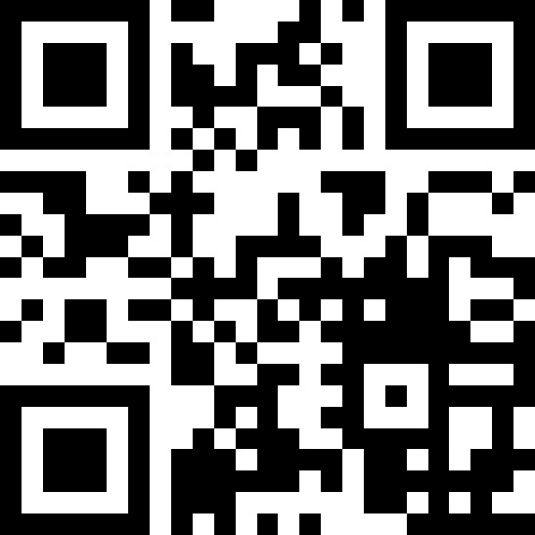 Официальный сайт НИТ:http:novindteh.ruГруппа во «ВКОНТАКТЕ»:https://vk.com/novindtehПрофиль в «Instagram»:@gapou_nit_novodvinsk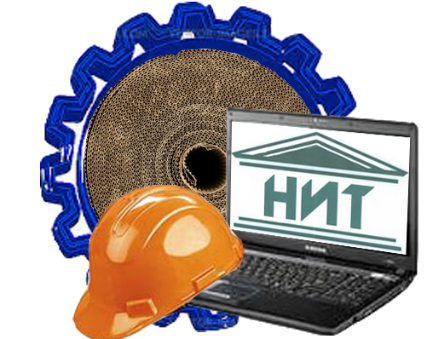 ГАПОУ АО «Новодвинский Индустриальный Техникум»Профессия «Мастер общестроительных работ»НИТ – это кузница профессиональных кадров.Обучаем для профессионального успеха!Тел.: 8 (81852) 4-32-82  8 (81852) 4-48-22Мастер общестроительных работКвалификация:Электросварщик ручной сваркиКаменщикСреднее профессиональное образование с получением среднего общего образования/профессии на базе 9 классов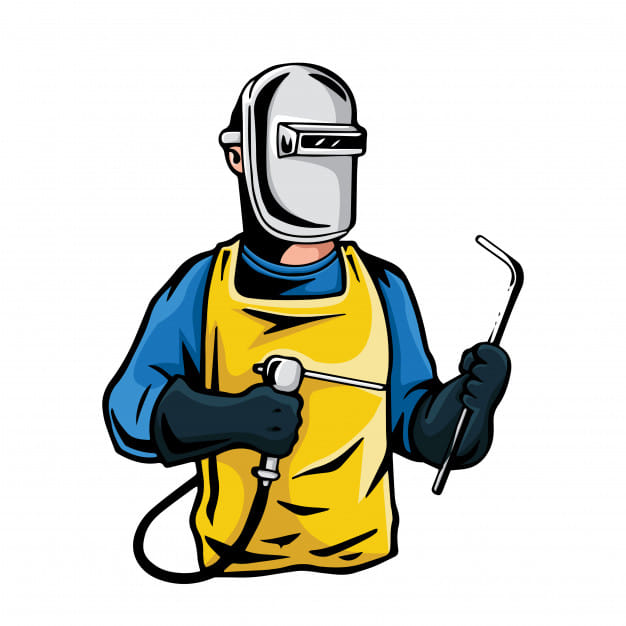 Срок обучения – 2 года 10 месяцевСоциальная стипендия –1124 руб. 50 коп.Стипендия – 749 руб. 70 коп.Питание бесплатноеПолучив профессию «Мастер общестроительных работ», вы будете уметь выполнять:каменные;электросварочные;монтажные;бетонные;печные;и погрузочные работы.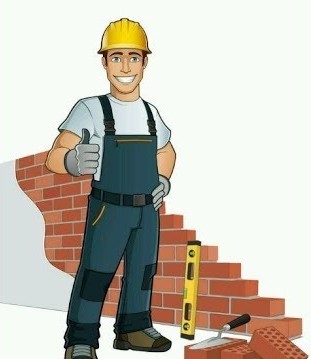 Изучая современные строительные решения, мы хотим воплотить их на реальном производстве!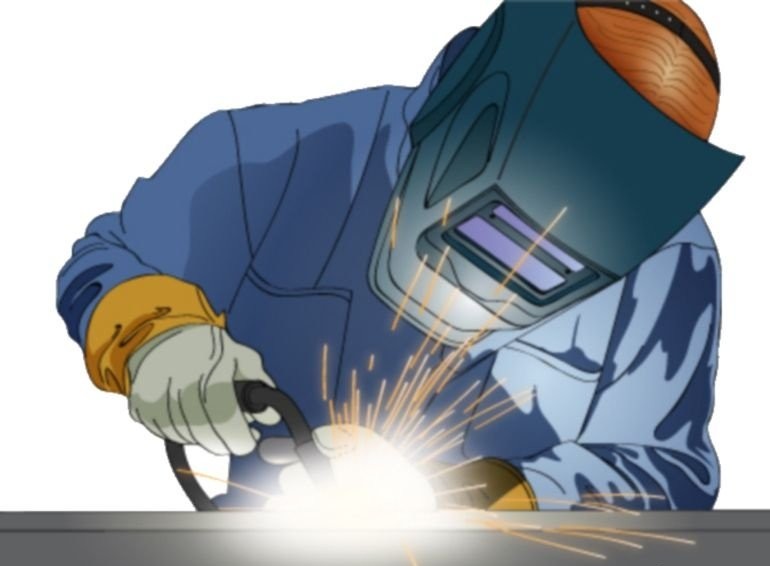 